                 ҠАРАР                               № 109                  РЕШЕНИЕ       30 май  2019 йыл                                                    30  мая  2019 годаО внесении изменений в решение Совета сельского поселения Ижбердинский сельсовет муниципального района Кугарчинский район Республики Башкортостан от 14.03.2014 г.  № 112  «О  бюджетном процессе в сельском поселении Ижбердинский сельсовет муниципального района  Кугарчинский район  Республики Башкортостан»     Рассмотрев протест прокурора Кугарчинского района Республики Башкортостан от 20.05.2019 года №39д-2019 решение Совета сельского поселения Ижбердинский сельсовет муниципального района Кугарчинский район РБ от 14.03.2014  № 112 «О бюджетном процессе в сельском поселении  Ижбердинский сельсовет муниципального      района   Кугарчинский    район    Республики    Башкортостан», в соответствии с  Бюджетным кодексом Российской Федерации, на основании Федерального закона от 19.07.2018 №222-ФЗ «О внесении изменений в Бюджетный кодекс Российской Федерации и статью 4 Федерального закона «О внесении изменений в Бюджетный кодекс Российской Федерации и признании утратившими силу отдельных положений законодательных актов Российской Федерации», руководствуясь Уставом сельского поселения Ижбердинский сельсовет муниципального района  Кугарчинский  район РБ Совет  сельского поселения Ижбердинский сельсовет муниципального района   Кугарчинский    район    Республики    Башкортостан РЕШИЛ:1.Внести следующие изменения в Положение о бюджетном процессе в  сельском поселении Ижбердинский сельсовет муниципального района Кугарчинский район Республики Башкортостан, утвержденное решением Совета сельского поселения Ижбердинский сельсовет муниципального района Кугарчинский район Республики Башкортостан от 14.03.2014г.№ 112.1.1. дополнить статью 14 пунктом 7 следующего содержания:«7. В решении о бюджете могут предусматриваться бюджетные ассигнования на предоставление из местного бюджета субсидий юридическим лицам, 100 процентов акций (долей) которых принадлежит соответственно муниципальному образованию, на осуществление капитальных вложений в объекты капитального строительства, находящиеся в собственности указанных юридических лиц, и (или) на приобретение ими объектов недвижимого имущества с последующим увеличением уставных капиталов таких юридических лиц в соответствии с законодательством Российской ФедерацииРешения о предоставлении субсидий, предусмотренных абзацем первым настоящего пункта из бюджета сельского поселения Ижбердинский сельсовет принимаются соответственно в форме нормативного правового акта  администрации в определяемом им порядке. В случае, если подготовка обоснования инвестиций для объекта капитального строительства в соответствии с законодательством Российской Федерации является обязательной, указанные решения в отношении таких объектов капитального строительства принимаются в том числе на основании подготовленного в установленном законодательством Российской Федерации порядке обоснования инвестиций и результатов его технологического и ценового аудита, а также утвержденного задания на проектирование.»;1.2. статью  15.1 дополнить пунктом 3.1 следующего содержания:«3.1. В случае, если подготовка обоснования инвестиций для объекта капитального строительства в соответствии с законодательством Российской Федерации является обязательной, решения о предоставлении субсидий на осуществление капитальных вложений в такие объекты капитального строительства муниципальной собственности принимаются в том числе на основании подготовленного в установленном законодательством Российской Федерации порядке обоснования инвестиций и результатов его технологического и ценового аудита, а также утвержденного задания на проектирование.Порядок принятия решений о предоставлении субсидий на подготовку обоснования инвестиций и проведение его технологического и ценового аудита из местного бюджета и порядок предоставления указанных субсидий, включая требования к соглашениям о предоставлении субсидий, срокам и условиям их предоставления, устанавливаются администрацией сельского поселения Ижбердинский сельсовет.Решения о предоставлении субсидий на подготовку обоснования инвестиций и проведение его технологического и ценового аудита из федерального бюджета и бюджетов государственных внебюджетных фондов Российской Федерации принимаются Правительством Российской Федерации.";1.3. статью  16 дополнить пунктом 3.1 следующего содержания:«3.1. В случае, если подготовка обоснования инвестиций для объекта капитального строительства в соответствии с законодательством Российской Федерации является обязательной, решения о подготовке и реализации бюджетных инвестиций в такие объекты капитального строительства муниципальной собственности принимаются в том числе на основании подготовленного в установленном законодательством Российской Федерации порядке обоснования инвестиций и результатов его технологического и ценового аудита, а также утвержденного задания на проектирование.Порядок принятия решений об осуществлении бюджетных инвестиций на подготовку обоснования инвестиций и проведение его технологического и ценового аудита за счет средств местного бюджета и порядок осуществления указанных бюджетных инвестиций устанавливаются администрацией сельского поселения Ижбердинский сельсовет.Решения об осуществлении бюджетных инвестиций на подготовку обоснования инвестиций и проведение его технологического и ценового аудита за счет средств федерального бюджета и бюджетов государственных внебюджетных фондов Российской Федерации принимаются Правительством Российской Федерации».       2.Настоящее решение обнародовать на информационном стенде в здании администрации сельского поселения Ижбердинский сельсовет муниципального района Кугарчинский район Республики Башкортостан и на официальном сайте сельского поселения в сети «Интернет».      3. Контроль за исполнением настоящего решения возложить на постоянную комиссии по бюджету, налогам и вопросам собственности (Кириллова С.В.)    Глава сельского поселения    Ижбердинский сельсовет                                     Н.Б.ИбрагимовБАШҠОРТОСТАН РЕСПУБЛИКАҺЫКҮГӘРСЕН РАЙОНЫ МУНИЦИПАЛЬ РАЙОНЫНЫҢ ИШБИРҘЕ АУЫЛ СОВЕТЫ   АУЫЛ БИЛӘМӘҺЕ СОВЕТЫ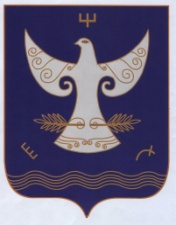 РЕСПУБЛИКА БАШКОРТОСТАНСОВЕТ  СЕЛЬСКОГО  ПОСЕЛЕНИЯ ИЖБЕРДИНСКИЙ  СЕЛЬСОВЕТ                МУНИЦИПАЛЬНОГО  РАЙОН А    КУГАРЧИНСКИЙ  РАЙОН        453344  Сапыҡ ауылы,  Үҙәк урам, 1Б              РЕСПУБЛИКА БАШКОРТОСТАНСОВЕТ  СЕЛЬСКОГО  ПОСЕЛЕНИЯ ИЖБЕРДИНСКИЙ  СЕЛЬСОВЕТ                МУНИЦИПАЛЬНОГО  РАЙОН А    КУГАРЧИНСКИЙ  РАЙОН        453344  Сапыҡ ауылы,  Үҙәк урам, 1Б              453344  д.Сапыково, ул.Центральная, 1Б 